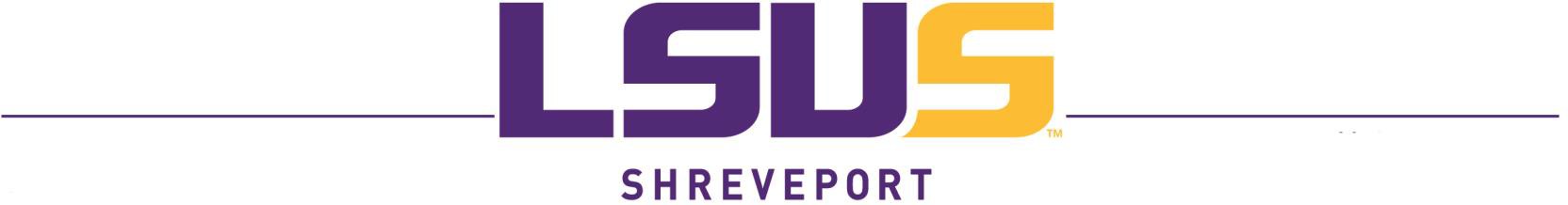 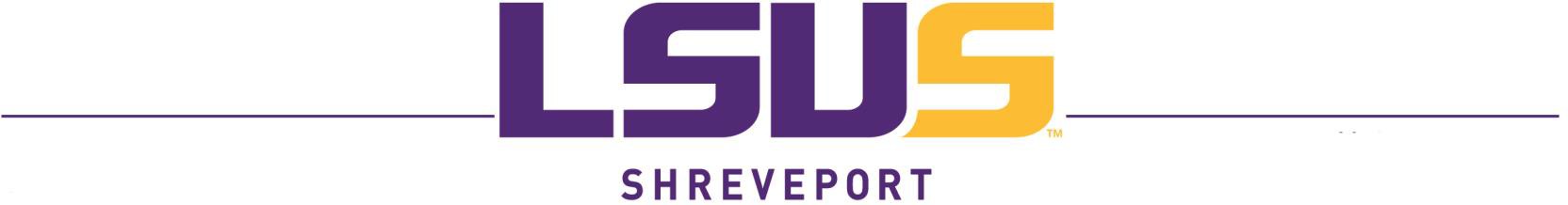 Tenure- Track Faculty Position in Physical Chemistry LSU – ShreveportThe Department of Chemistry and Physics at Louisiana State University in Shreveport invites applications for a full-time tenure track faculty position as an Assistant Professor in Physical Chemistry starting August 12, 2024. The successful candidate will have a strong commitment to teaching at the undergraduate level and to mentoring undergraduate students in research. Responsibilities will include teaching lecture and lab courses in physical chemistry and general chemistry. Candidates with expertise in biophysical chemistry, environmental physical chemistry, and/or sustainable energy are especially encouraged to apply. A Ph.D. in Physical Chemistry is required; teaching experience and postdoctoral experience is highly favorable. Applicants should submit a cover letter summarizing their background, a curriculum vita with a list of publications, copies of graduate and undergraduate transcripts, a statement of teaching philosophy, and a research plan involving undergraduate research students to chemistry@lsus.edu as well as arrange for three letters of recommendation to be sent on their behalf to the same address. Review of applications will begin immediately and continue until the position is filled. LSUS is an EOE/AA employer.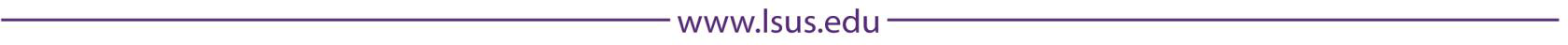 